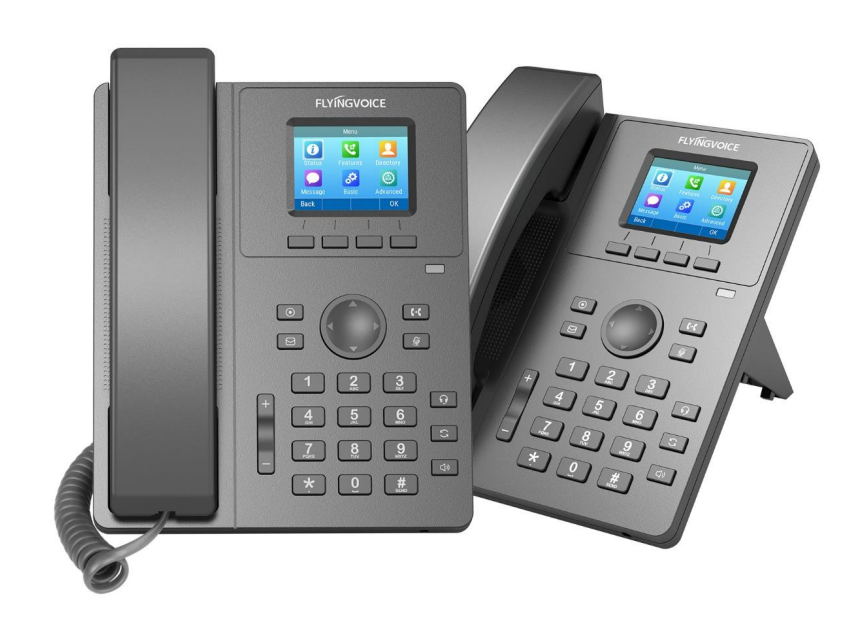 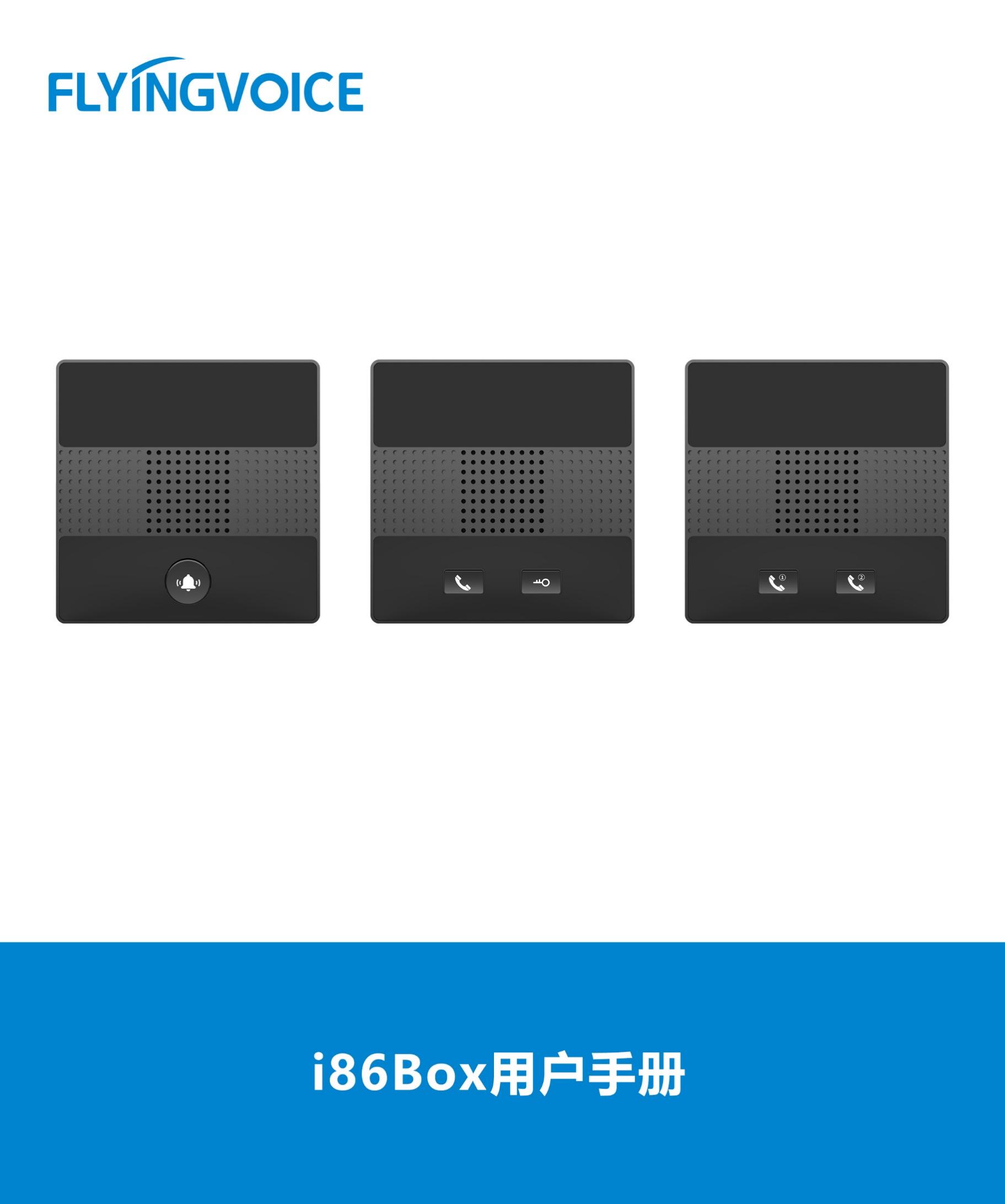 介绍用户可以配置一组电话，当用户从对讲组内发起呼叫时，其他用户可以自动应答，并且通过扬声器互相讲话。配置操作配置FreePBX设置寻呼组创建一个寻呼组。操作步骤：Application--》Paging and Intercom--》Add Page Group；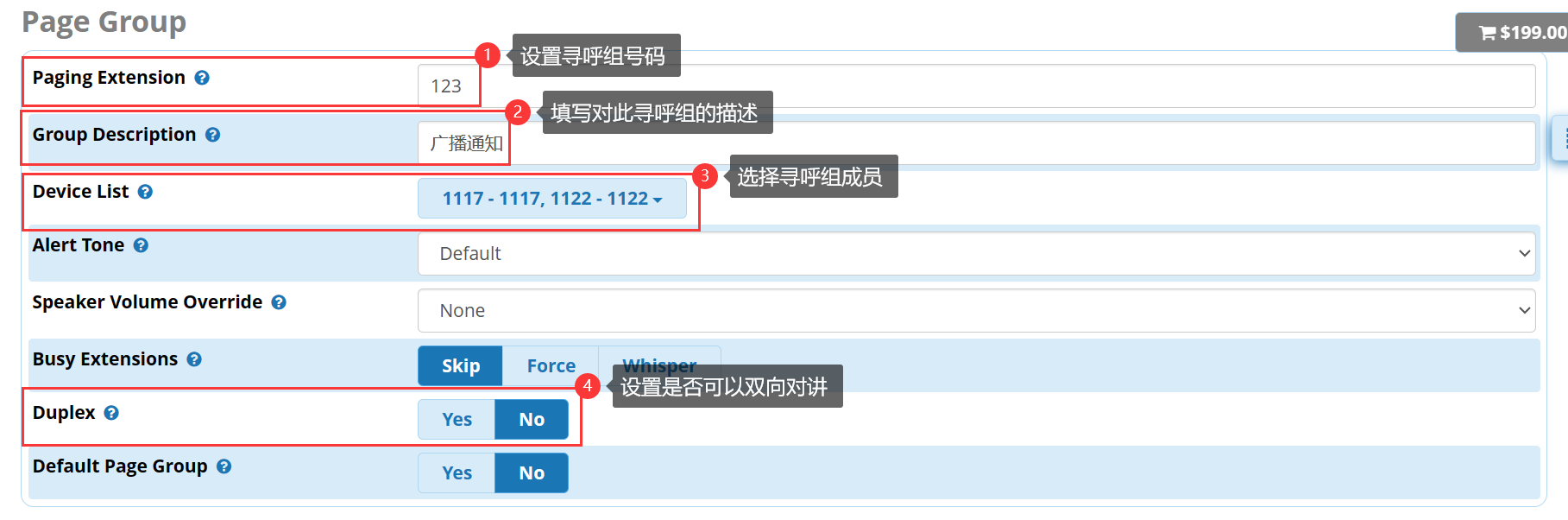 图 1 设置寻呼组配置结果验证用户拨打123，分机1117和1122自动接听，可听到广播内容。